Institut pro křesťanskou kulturuŘímskokatolická farnost Jemnicezvou srdečně k postnímu zamyšleníSlzy Afrikykostel sv. StanislavaJemniceneděle 9. března 201415.00 hod.Doba postní nás stále nutí k zamyšlení nad utrpením i radostí nejen v našem malém vnitřním světě, ale v celém širém světě, který nás obklopuje. Jeden z nejbrutálnějších zločinů v historii postihl v roce 1994 obyvatele Rwandy, při kterém zahynulo více než 1 mil. lidí.      Modlitbou a meditací chceme uctít památku těch, kdo při tragických událostech přišli o život a naslouchat vnitřnímu hlasu, ve kterém lze najít podnět a sílu pro orientaci světa v novém duchu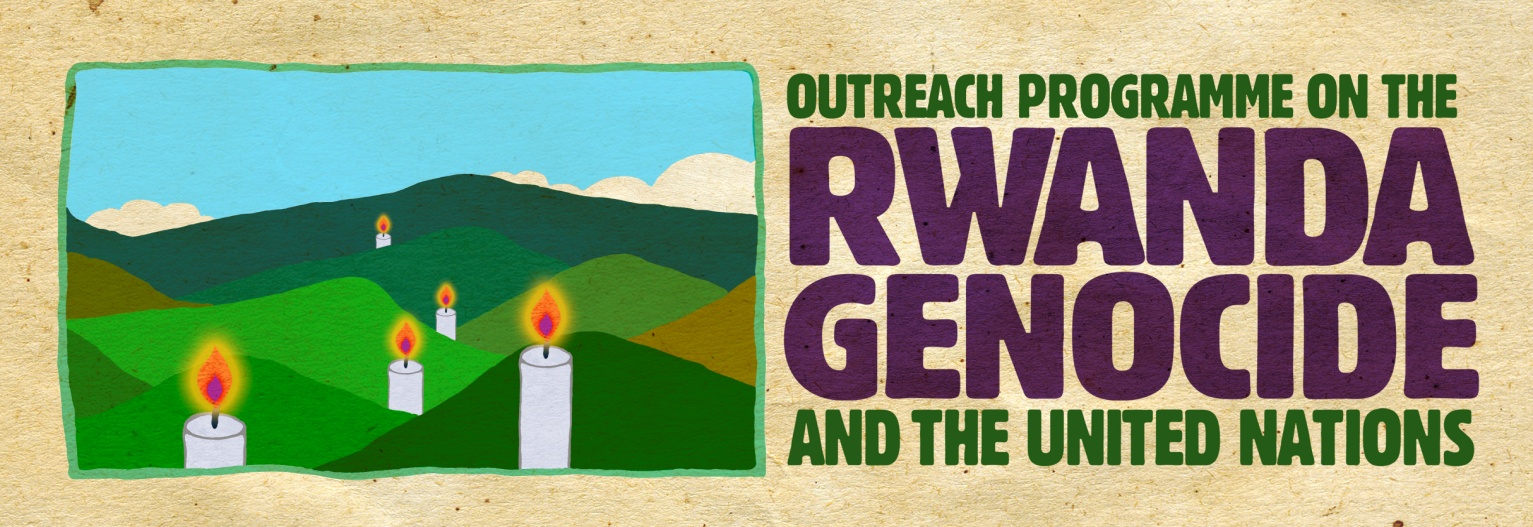 Účinkují:  Josef Hofbauer – varhany, žáci ZUŠ v Moravských Budějovicích,                  Jemnické DivertimentoPři zahájení programu bude promítnut krátký dokument. Informační materiály OSN poskytlo                                                                                                                                                                             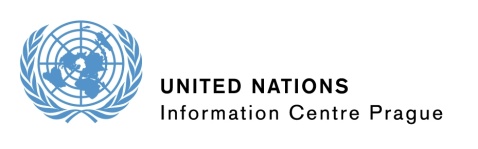 Dobrovolné vstupné bude věnováno na podporu  mezinárodní spolupráce , kterou chceme odstraňovat bariéry rozdělující lidstvo.